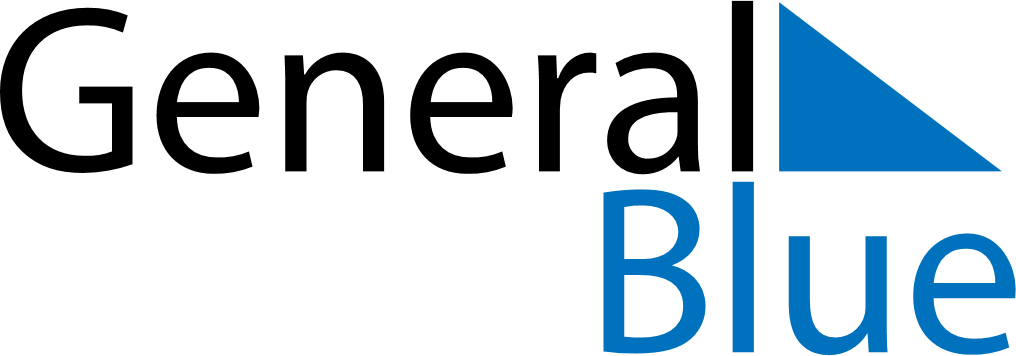 Weekly CalendarJuly 16, 2023 - July 22, 2023Weekly CalendarJuly 16, 2023 - July 22, 2023Weekly CalendarJuly 16, 2023 - July 22, 2023Weekly CalendarJuly 16, 2023 - July 22, 2023Weekly CalendarJuly 16, 2023 - July 22, 2023Weekly CalendarJuly 16, 2023 - July 22, 2023SUNDAYJul 16MONDAYJul 17TUESDAYJul 18WEDNESDAYJul 19THURSDAYJul 20FRIDAYJul 21SATURDAYJul 22